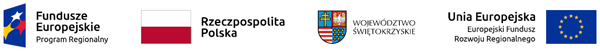 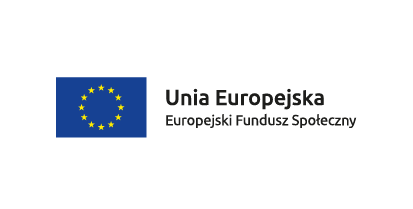 Skarżysko – Kamienna  24.08.2022   r.Znak sprawy: ZP.271.55.2022INFORMACJA PO OTWARCIU OFERTw postępowaniu o udzielenie zamówienia publicznego na zadanie pn.:„Świadczenie usług zajęć językowych na potrzeby projektu „Podaj dobro dalej” ”Działając na podstawie art. 222 ust. 5 ustawy z dnia 11 września 2019 r. – Prawo zamówień publicznych ( t.j. Dz. U. z 2022 r. poz. 1710 ), w imieniu Zamawiającego niezwłocznie po otwarciu ofert -  przedstawiam informacje o:1) 	nazwach albo imionach i nazwiskach oraz siedzibach lub miejscach prowadzonej działalności gospodarczej albo miejscach zamieszkania wykonawców, których oferty zostały otwarte;2) 	cenach lub kosztach zawartych w ofertach.Otwarte zostały oferty : Informacja została zamieszczona na stronie internetowej prowadzonego postepowania.                                       						          PREZYDENT  MIASTA								               /-/  Konrad Krönig            Lp.Numer ofertyNazwa albo imiona i nazwiska oraz siedziba lub miejsce prowadzonej działalności gospodarczej albo miejsce zamieszkania wykonawców, których oferty zostały otwarteCENA                       – 60 %  Doświadczenie osób dedykowanych przez Wykonawcę do realizacji przedmiotu zamówienia– 30 %Spełnienie aspektów społecznych tj. zatrudnienie do realizacji zamówienia osoby bezrobotnej – 10 %1Oferta Nr 1Barbara Tomalskaul. Kaznowskiego 7/3925-636 Kielce22.752,00 zł.od 25 m-cyDeklaracja wdrożenia aspektów społecznych - nie2Oferta Nr 2Fabryka Talentów                  Consulting Polska                          Anna Nowaczekul. Nad Kamienną 4127-200 Starachowice22.815,36 zł. od 25 m-cyDeklaracja wdrożenia aspektów społecznych - nie3Oferta Nr 3Centrum Edukacji – Szkoła Języków Obcych ARKANA Zbigniew Kokoszkaul. Okulickiego 16/2637-450 Stalowa – Wola28.224,00 zł. od 25 m-cyDeklaracja wdrożenia aspektów społecznych - nie